
TISKOVÁ ZPRÁVA, 15. 5. 2014, Zlín
Filmoví marketéři odhalí své know-how ve Zlíně 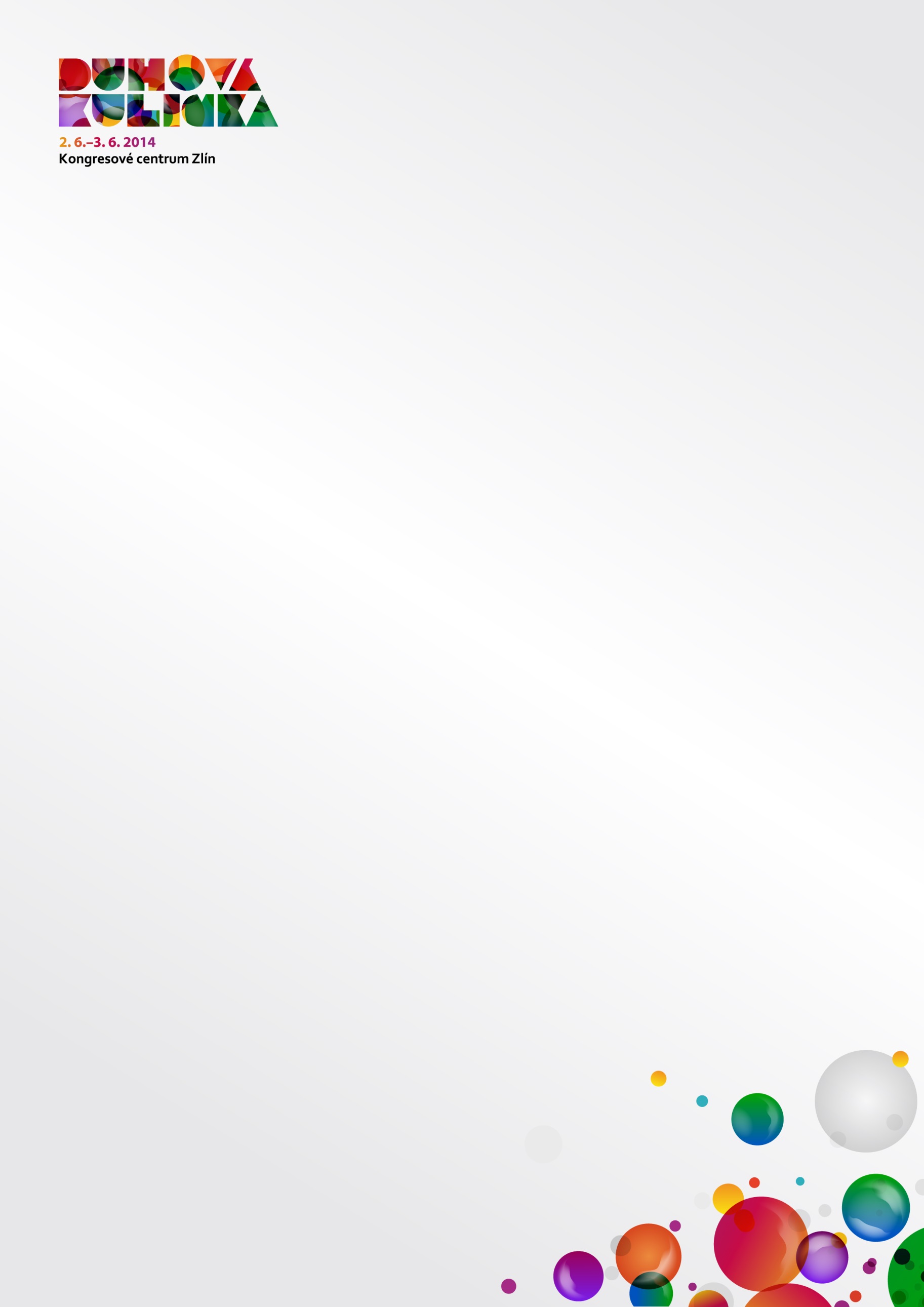 2.–3. 6. proběhne 12. ročník specializovaného barcampu Duhová kulička, který se zaměřuje na filmový marketing. Účastníky čekají tematické přednášky a případové studie z českého i slovenského prostředí.Čeští filmaři uvedli během roku 2013 celkem 29 celovečerních snímků. Většina z nich se pouze z kin nezaplatí. „Duhová kulička přináší pohled na to, jak dobrým marketingem přilákat takové množství diváků, aby si na sebe snímek vydělal.“ vysvětluje Michal Kříž, koordinátor projektu. Na programu jsou proto přednášky o product placementu, marketingovém testování, ale také o psaní úderných textů pro filmové plakáty. Celý barcamp proběhne v rámci Zlín Film Festivalu a zdarma na něj mohou přijít jak návštěvníci ZFF, tak všichni zájemci z řad veřejnosti.Organizátoři zároveň chystají soutěž, ve které proti sobě budou stát 4 vybrané marketingové kampaně, které v roce 2013 lákaly diváky do kin. O přízeň poroty budou bojovat  marketingoví odborníci z České i Slovenské republiky.„Každý soutěžící představí divákům případovou studii, ve které nastíní zadání, průběh a výsledky své kampaně. Posluchači tak získají reklamních tipy osvědčené v praxi.“ slibuje si od soutěže Eva Gartnerová, programová ředitelka Duhové kuličky. A protože pořadatelé myslí i na networking, připravili závěrečnou párty, na které hosty čeká videomapping nebo netradiční večírek v naprostém tichu, tzv. silent disco.Duhovou kuličku každoročně pořádají studenti Fakulty multimediálních komunikací UTB, letos za podpory Technologického inovačního centra. Během 12 let, kdy projekt probíhá, si mohli návštěvníci poslechnout  osobnosti, jako je například Vanda Wolfová, tehdejší ředitelka agentury Ogilvy France, či Andrew Rawlings, prezident festivalu reklamy EPICA. Letošní ročník přinese především skutečné případy z marketingové praxe.Tisková zpráva pro TwitterOdborníci na filmový marketing přijedou 2.–3. 6. přednášet do Zlína na baracamp @duhova_kulicka. http://goo.gl/qGZCL8Máte ještě otázky? Ptejte se!Aneta Doleželová
Public Relations
Duhová kulička | ZLÍN FILM FESTIVAL
+420 608 820 966aneta.dolezelova@duhovakulicka.czwww.duhovakulicka.cz
www.facebook.com/rainbowmarble